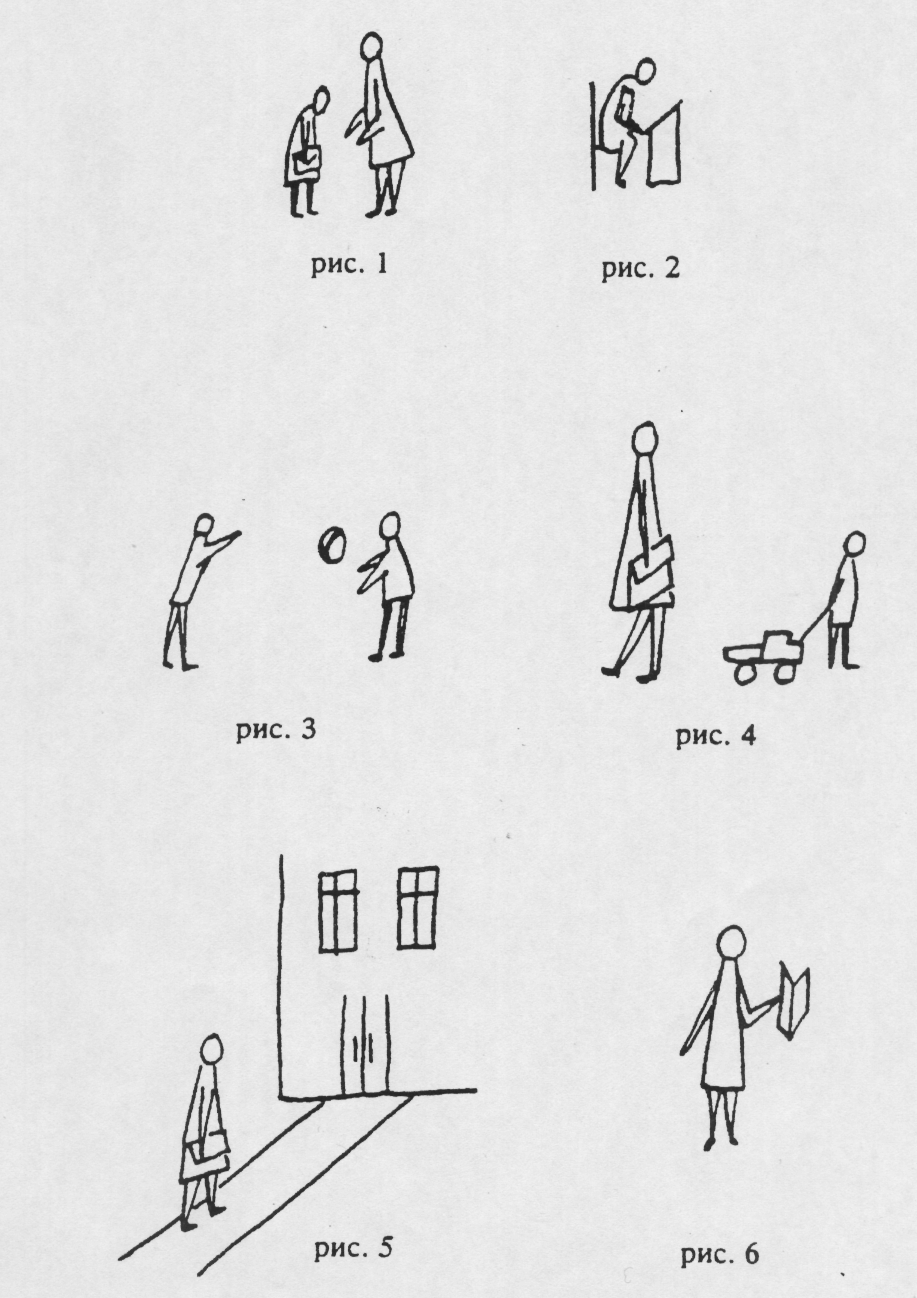 Гинзбург, 1988)Методика направлена на выявление следующих мотивов учения: учебный, социальный, позиционный, внешний, игровой и отметка.В основу методики положен принцип «персонификации» мотивов. Детям предлагается небольшой рассказ, в котором каждый из исследуемых мотивов выступает в качестве личностной позиции одного из персонажей. После прочтения рассказа ребенок должен ответить на три вопроса, проясняющие с кем из героев отождествляет себя испытуемый.Эксперимент проводится индивидуально. Методика применяется для детей 6-7 лет.«Сейчас я прочитаю вам рассказ. Послушайте. Мальчики(девочки) разговаривали про школу. Первый мальчик сказал: «Я хожу в школу, потому что меня мама заставляет. А если бы не мама, я бы в школу не ходил». Посмотрите на картинку №1.«Второй мальчик сказал: «Я хожу в школу, потому что мне нравится учиться, нравится делать уроки. Даже если бы школы не было, я бы все равно учился». Посмотрите на картинку №2.«Третий мальчик сказал: «Я хожу в школу, потому что там весело и много ребят, с которыми можно играть». Посмотрите на картинку №3.«Четвертый мальчик сказал: «Я хожу в школу, потому что хочу быть большим. Когда я в школе, я чувствую себя взрослым, а до школы я был маленьким». Посмотрите на картинку №4. «Пятый мальчик сказал : «Я хожу в школу, потому что нужно учиться. Без учения никакого дела не сделаешь, а выучишься и можешь стать кем захочешь». Посмотрите на картинку №5.Шестой мальчик сказал: «Я хожу в школу, потому что получаю там пятерки». Посмотрите на картинку №6.А как по-твоему, кто из мальчиков  прав, зачем нужно ходить в школу? С кем из мальчиков (девочек) ты согласен? Найди на картинке того мальчика(девочку) и обведи его в кружочек (или разукрась цветными карандашами) др.словами обозначь.Характеристика мотивов: №2 - собственно учебно-познавательный мотив, восходящий к познавательной потребности (учебный); №5 - широкие социальные мотивы, основанные на понимании общественной необходимости учения (социальный)№4 - «позиционный» мотив, связанный со стремлением занять новое положение в отношениях с окружающими (позиционный); №3 - игровой мотив, неадекватно перенесенный в новую учебную сферу (игровой); №6 - мотив получения высокой отметки (отметка);№ 1 – внешний, или мотив прессе.